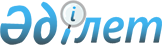 Көксу ауданы мәслихатының 2014 жылғы 19 желтоқсандағы "Көксу ауданының 2015-2017 жылдарға арналған бюджеті туралы" № 38-1 шешіміне өзгерістер енгізу туралы
					
			Күшін жойған
			
			
		
					Алматы облысы Көксу аудандық мәслихатының 2015 жылғы 04 қыркүйектегі № 45-1 шешімі. Алматы облысы Әділет департаментінде 2015 жылы 10 қыркүйекте № 3393 болып тіркелді. Күші жойылды - Алматы облысы Көксу аудандық мәслихатының 2016 жылғы 06 мамырдағы № 3-5 шешімімен      Ескерту. Күші жойылды - Алматы облысы Көксу аудандық мәслихатының 06.05.2016 № 3-5 шешімімен.

      2008 жылдың 04 желтоқсандағы Қазақстан Республикасы Бюджет Кодексінің 106-бабының 4-тармағына, "Қазақстан Республикасындағы жергілікті мемлекеттік басқару және өзін-өзі басқару туралы" 2001 жылғы 23 қаңтардағы Қазақстан Республикасы Заңының 6-бабы 1-тармағының 1) тармақшасына сәйкес Көксу ауданы мәслихаты ШЕШІМ ҚАБЫЛДАДЫ:

      1. Көксу ауданы мәслихатының 2014 жылғы 19 желтоқсандағы "Көксу ауданының 2015-2017 жылдарға арналған бюджеті туралы" № 38-1 шешіміне (2014 жылғы 26 желтоқсандағы нормативтік құқықтық актілерді мемлекеттік тіркеу Тізілімінде № 2973 тіркелген, 2015 жылдың 9 қаңтардағы № 2 (4729) аудандық "Нұрлы Көксу" газетінде жарияланған), Көксу ауданы мәслихатының 2015 жылғы 06 ақпандағы "Көксу ауданы мәслихатының 2014 жылғы 19 желтоқсандағы "Көксу ауданының 2015-2017 жылдарға арналған бюджеті туралы" № 38-1 шешіміне өзгерістер енгізу туралы" № 40-1 шешіміне (2015 жылғы 16 ақпандағы нормативтік құқықтық актілерді мемлекеттік тіркеу Тізілімінде № 3054 тіркелген, 2015 жылдың 27 ақпандағы № 9 (4736) аудандық "Нұрлы Көксу" газетінде жарияланған), Көксу ауданы мәслихатының 2015 жылғы 26 мамырдағы "Көксу ауданы мәслихатының 2014 жылғы 19 желтоқсандағы "Көксу ауданының 2015-2017 жылдарға арналған бюджеті туралы" № 38-1 шешіміне өзгерістер енгізу туралы" № 42-1 шешіміне (2015 жылғы 09 маусымдағы нормативтік құқықтық актілерді мемлекеттік тіркеу Тізілімінде № 3209 тіркелген, 2015 жылдың 19 маусымдағы № 25 (4752) аудандық "Нұрлы Көксу" газетінде жарияланған) келесі өзгерістер енгізілсін:

      көрсетілген шешімнің 1-тармағы жаңа редакцияда баяндалсын:

      "1. 2015-2017 жылдарға арналған аудандық бюджеті тиісінше 1, 2 және 3-қосымшаларға сәйкес, оның ішінде 2015 жылға келесі көлемдерде бекітілсін:

      1) кірістер 4946203 мың теңге, оның ішінде:

      салықтық түсімдер 147442 мың теңге;

      салықтық емес түсімдер 10150 мың теңге;

      негізгі капиталды сатудан түсетін түсімдер 6662 мың теңге;

      трансферттер түсімі 4781949 мың теңге, оның ішінде: 

      ағымдағы нысаналы трансферттер 1455728 мың теңге;

      нысаналы даму трансферттері 1157694 мың теңге;

      субвенциялар 2168527 мың теңге;

      2) шығындар 4963261 мың теңге;

      3) таза бюджеттік кредиттеу 46254 мың теңге, оның ішінде:

      бюджеттік кредиттер 65406 мың теңге;

      бюджеттік кредиттерді өтеу 19152 мың теңге;

      4) қаржы активтерiмен операциялар бойынша сальдо 23208 мың теңге; 

      5) бюджет тапшылығы (профициті) (-) 86520 мың теңге;

      6) бюджет тапшылығын қаржыландыру (профицитін пайдалану) 86520 мың теңге".

      2. Көрсетілген шешімнің 1-қосымшасы осы шешімнің 1-қосымшасына сәйкес жаңа редакцияда баяндалсын.

      3. Осы шешімнің орындалуын бақылау аудандық мәслихаттың "Ауданның экономикалық дамуы, жергілікті бюджет, табиғатты қорғау және ауыл шаруашылығы мәселелері жөніндегі" тұрақты комиссиясына жүктелсін.

      4. Бөлім басшысына (келісім бойынша Нұрмұхамбетов С.С.) осы шешімді әділет органдарында мемлекеттік тіркелгеннен кейін ресми және мерзімді баспа басылымдарында, сондай-ақ Қазақстан Республикасының Үкіметі белгілеген интернет-ресурста және аудандық мәслихатының интернет-ресурсында жариялау жүктелсін.

      5. Осы шешім 2015 жылғы 1 қаңтардан бастап қолданысқа енгізіледі.

 Көксу ауданының 2015 жылға арналған бюджеті
					© 2012. Қазақстан Республикасы Әділет министрлігінің «Қазақстан Республикасының Заңнама және құқықтық ақпарат институты» ШЖҚ РМК
				
      Аудан мәслихатының 

      сессия төрағасы

Н. Сәрсеқұлов 

      Аудан мәслихаты хатшысының м. а.

М. Тастанов 
Көксу ауданы мәслихатының 2015 жылғы 04 қыркүйектегі "Көксу ауданы мәслихатының 2014 жылғы 19 желтоқсандағы "Көксу ауданының 2015-2017 жылдарға арналған бюджеті туралы" № 38-1 шешіміне өзгерістер енгізу туралы" № 45-1 шешіміне 1-қосымшаКөксу ауданы мәслихатының 2015 жылғы 19 желтоқсандағы "Көксу ауданының 2015-2017 жылдарға арналған бюджеті туралы" № 38-1 шешімімен бекітілген 1-қосымшаСанаты

Санаты

Санаты

Санаты

 

Сомасы

(мың теңге)

 

Сынып

Сынып

Сынып

 

Сомасы

(мың теңге)

 

Iшкi сынып

Iшкi сынып

 

Сомасы

(мың теңге)

 

Атауы 

 

Сомасы

(мың теңге)

 

I. Кірістер

4946203

1

Салықтық түсімдер

147442

04

Меншікке салынатын салықтар

124589

1

Мүлікке салынатын салықтар

74664

3

Жер салығы

5275

4

Көлік құралдарына салынатын салық

43350

5

Бірыңғай жер салығы

1300

05

Тауарларға, жұмыстарға және қызметтерге салынатын ішкі салықтар

14909

2

Акциздер

2500

3

Табиғи және басқа да ресурстарды пайдаланғаны үшін түсетін түсімдер

1970

4

Кәсiпкерлiк және кәсiби қызметтi жүргiзгенi үшiн алынатын алымдар

10439

08

Заңдық маңызы бар әрекеттерді жасағаны және (немесе) оған уәкілеттігі бар мемлекеттік органдар немесе лауазымды адамдар құжаттар бергені үшін алынатын міндетті төлемдер

7944

1

Мемлекеттік баж

7944

2

Салықтық емес түсiмдер

10150

01

Мемлекеттік меншiктен түсетiн кірістер

2746

1

Мемлекеттік кәсіпорындардың таза кірісі бөлігінің түсімдері

23

5

Мемлекет меншігіндегі мүлікті жалға беруден түсетін кірістер

2723

04

Мемлекеттік бюджеттен қаржыландырылатын, сондай-ақ Қазақстан Республикасы Ұлттық Банкінің бюджетінен (шығыстар сметасынан) ұсталатын және қаржыландырылатын мемлекеттік мекемелер салатын айыппұлдар, өсімпұлдар, санкциялар, өндіріп алулар

1616

1

Мұнай секторы ұйымдарынан түсетін түсімдерді қоспағанда, мемлекеттік бюджеттен қаржыландырылатын, сондай-ақ Қазақстан Республикасы Ұлттық Банкінің бюджетінен (шығыстар сметасынан) ұсталатын және қаржыландырылатын мемлекеттік мекемелер салатын айыппұлдар, өсімпұлдар, санкциялар, өндіріп алулар

1616

06

Басқа да салықтық емес түсімдер

5788

1

Басқа да салықтық емес түсімдер

5788

3

Негiзгi капиталды сатудан түсетiн түсiмдер

6662

01

Мемлекеттiк мекемелерге бекiтiлген мемлекеттiк мүлiктi сату

5405

1

Мемлекеттiк мекемелерге бекiтiлген мемлекеттiк мүлiктi сату

5405

03

Жерді және материалдық емес активтерді сату

1257

1

Жерді сату

1257

4

Трансферттердің түсімдері

4781949

02

Мемлекеттiк басқарудың жоғары тұрған органдарынан түсетiн трансферттер

4781949

2

Облыстық бюджеттен түсетiн трансферттер

4781949

Функционалдық топ

Функционалдық топ

Функционалдық топ

Функционалдық топ

Функционалдық топ

 Кіші функция

 Кіші функция

 Кіші функция

 Кіші функция

 Кіші функция

Бюджеттік бағдарламалардың әкімшісі

Бюджеттік бағдарламалардың әкімшісі

Бюджеттік бағдарламалардың әкімшісі

Сомасы

Бағдарлама

Бағдарлама

(мың теңге)

 Атауы

II. Шығындар

4963261

01

Жалпы сипаттағы мемлекеттік қызметтер 

248235

1

Мемлекеттiк басқарудың жалпы функцияларын орындайтын өкiлдi, атқарушы және басқа органдар

223046

112

Аудан (облыстық маңызы бар қала) мәслихатының аппараты

12728

001

Аудан (облыстық маңызы бар қала) мәслихатының қызметін қамтамасыз ету жөніндегі қызметтер

12728

122

Аудан (облыстық маңызы бар қала) әкiмінің аппараты

68751

001

Аудан (облыстық маңызы бар қала) әкімінің қызметін қамтамасыз ету жөніндегі қызметтер

65960

003

Мемлекеттік органның күрделі шығыстары

2791

123

Қаладағы аудан, аудандық маңызы бар қала, кент, ауыл, ауылдық округ әкімінің аппараты

141567

001

Қаладағы аудан, аудандық маңызы бар қала, кент, ауыл, ауылдық округ әкімінің қызметін қамтамасыз ету жөніндегі қызметтер

141352

022

Мемлекеттік органның күрделі шығыстары

215

2

Қаржылық қызмет

12433

452

Ауданның (облыстық маңызы бар қаланың) қаржы бөлімі

12433

001

Ауданның (облыстық маңызы бар қаланың) бюджетін орындау және коммуналдық меншігін басқару саласындағы мемлекеттік саясатты іске асыру жөніндегі қызметтер

10050

003

Салық салу мақсатында мүлікті бағалауды жүргізу

474

010

Жекешелендіру, коммуналдық меншікті басқару, жекешелендіруден кейінгі қызмет және осыған байланысты дауларды реттеу

1409

018

Мемлекеттік органның күрделі шығыстары

500

5

Жоспарлау және статистикалық қызмет

12756

453

Ауданның (облыстық маңызы бар қаланың) экономика және бюджеттік жоспарлау бөлімі

12756

001

Экономикалық саясатты, мемлекеттік жоспарлау жүйесін қалыптастыру және дамыту саласындағы мемлекеттік саясатты іске асыру жөніндегі қызметтер

12256

004

Мемлекеттік органның күрделі шығыстары

500

02

Қорғаныс

200180

1

Әскери мұқтаждар

1345

122

Аудан (облыстық маңызы бар қала) әкімінің аппараты

1345

005

Жалпыға бірдей әскери міндетті атқару шеңберіндегі іс-шаралар

1345

2

Төтенше жағдайлар жөніндегі жұмыстарды ұйымдастыру 

198835

122

Аудан (облыстық маңызы бар қала) әкімінің аппараты

198835

006

Аудан (облыстық маңызы бар қала) ауқымындағы төтенше жағдайлардың алдын алу және оларды жою

198533

007

Аудандық (қалалық) ауқымдағы дала өрттерінің, сондай-ақ мемлекеттік өртке қарсы қызмет органдары құрылмаған елдi мекендерде өрттердің алдын алу және оларды сөндіру жөніндегі іс-шаралар

302

03

Қоғамдық тәртіп, қауіпсіздік, құқықтық, сот, қылмыстық-атқару қызметі

325

9

Қоғамдық тәртіп және қауіпсіздік саласындағы өзге де қызметтер

325

485

Ауданның (облыстық маңызы бар қаланың) жолаушылар көлігі және автомобиль жолдары бөлімі

325

021

Елдi мекендерде жол қозғалысы қауiпсiздiгін қамтамасыз ету

325

04

Бiлiм беру

3015763

1

Мектепке дейінгі тәрбие және оқыту

375446

464

Ауданның (облыстық маңызы бар қаланың) білім бөлімі

375446

009

Мектепке дейінгі тәрбие мен оқыту ұйымдарының қызметін қамтамасыз ету

74965

040

Мектепке дейінгі білім беру ұйымдарында мемлекеттік білім беру тапсырысын іске асыруға

300481

2

Бастауыш, негізгі орта және жалпы орта білім беру

1707486

123

Қаладағы аудан, аудандық маңызы бар қала, кент, ауыл, ауылдық округ әкімінің аппараты

2255

005

Ауылдық жерлерде балаларды мектепке дейін тегін алып баруды және кері алып келуді ұйымдастыру

2255

464

Ауданның (облыстық маңызы бар қаланың) білім бөлімі

1670183

003

Жалпы білім беру

1631414

006

Балаларға қосымша білім беру

38769

465

Ауданның (облыстық маңызы бар қаланың) дене шынықтыру және спорт бөлімі

35048

017

Балалар мен жасөспірімдерге спорт бойынша қосымша білім беру

35048

9

Білім беру саласындағы өзге де қызметтер 

932831

464

Ауданның (облыстық маңызы бар қаланың) білім бөлімі

435314

001

Жергілікті деңгейде білім беру саласындағы мемлекеттік саясатты іске асыру жөніндегі қызметтер

11113

004

Ауданның (облыстық маңызы бар қаланың) мемлекеттік білім беру мекемелерінде білім беру жүйесін ақпараттандыру

10924

005

Ауданның (облыстық маңызы бар қаланың) мемлекеттік білім беру мекемелер үшін оқулықтар мен оқу-әдістемелік кешендерді сатып алу және жеткізу

48727

007

Аудандық (қалалық) ауқымдағы мектеп олимпиадаларын және мектептен тыс іс-шараларды өткізу

1869

015

Жетім баланы (жетім балаларды) және ата-аналарының қамқорынсыз қалған баланы (балаларды) күтіп-ұстауға қамқоршыларға (қорғаншыларға) ай сайынғы ақшалай қаражат төлемі

8844

022

Жетім баланы (жетім балаларды) және ата-анасының қамқорлығынсыз қалған баланы (балаларды) асырап алғаны үшін Қазақстан азаматтарына біржолғы ақша қаражатын төлеуге арналған төлемдер

149

067

Ведомстволық бағыныстағы мемлекеттік мекемелерінің және ұйымдарының күрделі шығыстары

353688

467

Ауданның (облыстық маңызы бар қаланың) құрылыс бөлімі

497517

037

Білім беру объектілерін салу және реконструкциялау

497517

06

Әлеуметтік көмек және әлеуметтік қамсыздандыру 

179738

1

Әлеуметтiк қамсыздандыру

1378

464

Ауданның (облыстық маңызы бар қаланың) білім бөлімі

1378

030

Патронат тәрбиешілерге берілген баланы (балаларды) асырап бағу 

1378

2

Әлеуметтiк көмек

159114

451

Ауданның (облыстық маңызы бар қаланың) жұмыспен қамту және әлеуметтік бағдарламалар бөлімі

159114

002

Жұмыспен қамту бағдарламасы

33381

004

Ауылдық жерлерде тұратын денсаулық сақтау, білім беру, әлеуметтік қамтамасыз ету, мәдениет, спорт және ветеринар мамандарына отын сатып алуға Қазақстан Республикасының заңнамасына сәйкес әлеуметтік көмек көрсету

18482

005

Мемлекеттік атаулы әлеуметтік көмек

1164

006

Тұрғын үйге көмек көрсету

9819

007

Жергілікті өкілетті органдардың шешімі бойынша мұқтаж азаматтардың жекелеген топтарына әлеуметтік көмек

16248

010

Үйден тәрбиеленіп оқытылатын мүгедек балаларды материалдық қамтамасыз ету

2854

014

Мұқтаж азаматтарға үйде әлеуметтік көмек көрсету

22815

016

18 жасқа дейінгі балаларға мемлекеттік жәрдемақылар

35188

017

Мүгедектерді оңалту жеке бағдарламасына сәйкес, мұқтаж мүгедектерді міндетті гигиеналық құралдарымен және ымдау тілі мамандарының қызмет көрсетуін, жеке көмекшілермен қамтамасыз ету 

7083

052

Ұлы Отан соғысындағы Жеңістің жетпіс жылдығына арналған іс-шараларды өткізу

12080

9

Әлеуметтiк көмек және әлеуметтiк қамтамасыз ету салаларындағы өзге де қызметтер

19246

451

Ауданның (облыстық маңызы бар қаланың) жұмыспен қамту және әлеуметтік бағдарламалар бөлімі

19246

001

Жергілікті деңгейде халық үшін әлеуметтік бағдарламаларды жұмыспен қамтуды қамтамасыз етуді іске асыру саласындағы мемлекеттік саясатты іске асыру жөніндегі қызметтер 

14513

011

Жәрдемақыларды және басқа да әлеуметтік төлемдерді есептеу, төлеу мен жеткізу бойынша қызметтерге ақы төлеу

1389

021

Мемлекеттік органның күрделі шығыстары

70

050

Мүгедектердің құқықтарын қамтамасыз ету және өмір сүру сапасын жақсарту жөніндегі іс-шаралар жоспарын іске асыру

3274

07

Тұрғын үй-коммуналдық шаруашылық

821618

1

Тұрғын үй шаруашылығы

558320

463

Ауданның (облыстық маңызы бар қаланың) жер қатынастары бөлімі

24348

016

Мемлекет мұқтажы үшін жер учаскелерін алу

24348

467

Ауданның (облыстық маңызы бар қаланың) құрылыс бөлімі

506936

003

Коммуналдық тұрғын үй қорының тұрғын үйін жобалау және (немесе) салу, реконструкциялау

447801

004

Инженерлік коммуникациялық инфрақұрылымды жобалау, дамыту және (немесе) жайластыру

59135

487

Ауданның (облыстық маңызы бар қаланың) тұрғын үй-коммуналдық шаруашылық және тұрғын үй инспекция бөлімі

27036

001

Тұрғын үй-коммуналдық шаруашылық және тұрғын үй қоры саласында жергілікті деңгейде мемлекеттік саясатты іске асыру бойынша қызметтер

7978

004

Мемлекеттік қажеттіліктер үшін жер учаскелерін алып қою, оның ішінде сатып алу жолымен алып қою және осыған байланысты жылжымайтын мүлікті иеліктен айыру

1705

006

Азаматтардың жекелеген санаттарын тұрғын үймен қамтамасыз ету

11894

032

Ведомстволық бағыныстағы мемлекеттік мекемелерінің және ұйымдарының күрделі шығыстары

3453

041

Жұмыспен қамту 2020 жол картасы бойынша қалалар мен ауылдық елді мекендерді дамыту шеңберінде объектілерді жөндеу және абаттандыру

2006

2

Коммуналдық шаруашылық

181226

487

Ауданның (облыстық маңызы бар қаланың) тұрғын үй-коммуналдық шаруашылық және тұрғын үй инспекциясы бөлімі

181226

016

Сумен жабдықтау және су бұру жүйесінің жұмыс істеуі

55193

028

Коммуналдық шаруашылықты дамыту

9499

029

Сумен жабдықтау және су бұру жүйелерін дамыту

116534

3

Елді-мекендерді абаттандыру

82072

123

Қаладағы аудан, аудандық маңызы бар қала, кент, ауыл, ауылдық округ әкімінің аппараты

33379

008

Елді мекендердегі көшелерді жарықтандыру

10082

009

Елді мекендердің санитариясын қамтамасыз ету

8191

011

Елді мекендерді абаттандыру мен көгалдандыру

15106

487

Ауданның (облыстық маңызы бар қаланың) тұрғын үй-коммуналдық шаруашылық және тұрғын үй инспекциясы бөлімі

48693

017

Елді мекендердің санитариясын қамтамасыз ету

1032

030

Елді мекендерді абаттандыру және көгалдандыру

47661

08

Мәдениет, спорт, туризм және ақпараттық кеңістік

126261

1

Мәдениет саласындағы қызмет

73055

455

Ауданның (облыстық маңызы бар қаланың) мәдениет және тілдерді дамыту бөлімі

73055

003

Мәдени - демалыс жұмысын қолдау

73055

2

Спорт

15226

465

Ауданның (облыстық маңызы бар қаланың) дене шынықтыру және спорт бөлімі

11226

001

Жергілікті деңгейде дене шынықтыру және спорт саласындағы мемлекеттік саясатты іске асыру жөніндегі қызметтер

5040

006

Аудандық (облыстық маңызы бар қалалық) деңгейде спорттық жарыстар өткізу

1337

007

Әртүрлі спорт түрлері бойынша аудан (облыстық маңызы бар қала) құрама командаларының мүшелерін дайындау және олардың облыстық спорт жарыстарына қатысуы

4711

32

Ведомстволық бағыныстағы мемлекеттік мекемелерінің және ұйымдарының күрделі шығыстары

138

467

Ауданның (облыстық маңызы бар қаланың) құрылыс бөлімі

4000

008

Cпорт объектілерін дамыту 

4000

3

Ақпараттық кеңiстiк

19526

455

Ауданның (облыстық маңызы бар қаланың) мәдениет және тілдерді дамыту бөлімі

17519

006

Аудандық (қалалық) кітапханалардың жұмыс істеуі

16764

007

Мемлекеттік тілді және Қазақстан халқының басқа да тілдерін дамыту

755

456

Ауданның (облыстық маңызы бар қаланың) ішкі саясат бөлімі

2007

002

Мемлекеттік ақпараттық саясат жүргізу жөніндегі қызметтер

2007

9

Мәдениет, спорт, туризм және ақпараттық кеңістікті ұйымдастыру жөніндегі өзге де қызметтер

18454

455

Ауданның (облыстық маңызы бар қаланың) мәдениет және тілдерді дамыту бөлімі

6335

001

Жергілікті деңгейде тілдерді және мәдениетті дамыту саласындағы мемлекеттік саясатты іске асыру жөніндегі қызметтер

5310

032

Ведомстволық бағыныстағы мемлекеттік мекемелерінің және ұйымдарының күрделі шығыстары

1025

456

Ауданның (облыстық маңызы бар қаланың) ішкі саясат бөлімі

12119

001

Жергілікті деңгейде ақпарат, мемлекеттілікті нығайту және азаматтардың әлеуметтік сенімділігін қалыптастыру саласында мемлекеттік саясатты іске асыру жөніндегі қызметтер

12119

10

Ауыл, су, орман, балық шаруашылығы, ерекше қорғалатын табиғи аумақтар, қоршаған ортаны және жануарлар дүниесін қорғау, жер қатынастары

177617

1

Ауыл шаруашылығы

91386

453

Ауданның (облыстық маңызы бар қаланың) экономика және бюджеттік жоспарлау бөлімі

15575

099

Мамандардың әлеуметтік көмек көрсетуі жөніндегі шараларды іске асыру

15575

462

Ауданның (облыстық маңызы бар қаланың) ауыл шаруашылығы бөлімі

55608

001

Жергілікті деңгейде ауыл шаруашылығы саласындағы мемлекеттік саясатты іске асыру жөніндегі қызметтер

55608

473

Ауданның (облыстық маңызы бар қаланың) ветеринария бөлімі

20203

001

Жергілікті деңгейде ветеринария саласындағы мемлекеттік саясатты іске асыру жөніндегі қызметтер

8360

006

Ауру жануарларды санитарлық союды ұйымдастыру

1263

007

Қаңғыбас иттер мен мысықтарды аулауды және жоюды ұйымдастыру

1400

008

Алып қойылатын және жойылатын ауру жануарлардың, жануарлардан алынатын өнімдер мен шикізаттың құнын иелеріне өтеу

7160

009

Жануарлардың энзоотиялық аурулары бойынша ветеринариялық іс-шараларды жүргізу

1544

010

Ауыл шаруашылығы жануарларын сәйкестендіру жөніндегі іс-шараларды өткізу

476

6

Жер қатынастары

7266

463

Ауданның (облыстық маңызы бар қаланың) жер қатынастары бөлімі

7266

001

Аудан (облыстық маңызы бар қала) аумағында жер қатынастарын реттеу саласындағы мемлекеттік саясатты іске асыру жөніндегі қызметтер

7086

007

Мемлекеттік органның күрделі шығыстары

180

9

Ауыл, су, орман, балық шаруашылығы, қоршаған ортаны қорғау және жер қатынастары саласындағы басқа да қызметтер

78965

473

Ауданның (облыстық маңызы бар қаланың) ветеринария бөлімі

78965

011

Эпизоотияға қарсы іс-шаралар жүргізу

78965

11

Өнеркәсіп, сәулет, қала құрылысы және құрылыс қызметі 

14114

2

Сәулет, қала құрылысы және құрылыс қызметі

14114

467

Ауданның (облыстық маңызы бар қаланың) құрылыс бөлімі

8214

001

Жергілікті деңгейде құрылыс саласындағы мемлекеттік саясатты іске асыру жөніндегі қызметтер

8214

468

Ауданның (облыстық маңызы бар қаланың) сәулет және қала құрылысы бөлімі

5900

001

Жергілікті деңгейде сәулет және қала құрылысы саласындағы мемлекеттік саясатты іске асыру жөніндегі қызметтер

5900

12

Көлік және коммуникация

121700

1

Автомобиль көлігі

116888

485

Ауданның (облыстық маңызы бар қаланың) жолаушылар көлігі және автомобиль жолдары бөлімі

116888

023

Автомобиль жолдарының жұмыс істеуін қамтамасыз ету

116888

9

Көлiк және коммуникациялар саласындағы басқа да қызметтер

4812

485

Ауданның (облыстық маңызы бар қаланың) жолаушылар көлігі және автомобиль жолдары бөлімі

4812

001

Жергілікті деңгейде жолаушылар көлігі және автомобиль жолдары саласындағы мемлекеттік саясатты іске асыру жөніндегі қызметтер

4659

003

Мемлекеттік органның күрделі шығыстары

153

13

Басқалар

44558

3

Кәсiпкерлiк қызметтi қолдау және бәсекелестікті қорғау

6039

469

Ауданның (облыстық маңызы бар қаланың) кәсіпкерлік бөлімі

6039

001

Жергілікті деңгейде кәсіпкерлікті дамыту саласындағы мемлекеттік саясатты іске асыру жөніндегі қызметтер

5039

004

Мемлекеттік органның күрделі шығыстары

1000

9

Басқалар

38519

123

Қаладағы аудан, аудандық маңызы бар қала, кент, ауыл, ауылдық округ әкімінің аппараты

36325

040

"Өңірлерді дамыту" Бағдарламасы шеңберінде өңірлерді экономикалық дамытуға жәрдемдесу бойынша шараларды іске асыру

36325

452

Ауданның (облыстық маңызы бар қаланың) қаржы бөлімі

2194

012

Ауданның (облыстық маңызы бар қаланың) жергілікті атқарушы органының резерві 

2194

15

Трансферттер

13152

1

Трансферттер

13152

452

Ауданның (облыстық маңызы бар қаланың) қаржы бөлімі

13152

006

Нысаналы пайдаланылмаған (толық пайдаланылмаған) трансферттерді қайтару

13142

016

Нысаналы мақсатқа сай пайдаланылмаған нысаналы трансферттерді қайтару 

10

III.Таза бюджеттік кредит беру

46254

Бюджеттік кредиттер

65406

10

Ауыл, су, орман, балық шаруашылығы, ерекше қорғалатын табиғи аумақтар, қоршаған ортаны және жануарлар дүниесін қорғау, жер қатынастары

65406

1

Ауыл шаруашылығы

65406

453

Ауданның (облыстық маңызы бар қаланың) экономика және бюджеттік жоспарлау бөлімі

65406

006

Мамандарды әлеуметтік қолдау шараларын іске асыру үшін бюджеттік кредиттер

65406

Санаты

Санаты

Санаты

Санаты

 

Сомасы

(мың теңге)

 

Сынып

Сынып

Сынып

 

Сомасы

(мың теңге)

 

Iшкi сынып

Iшкi сынып

 

Сомасы

(мың теңге)

 

Атауы 

 

Сомасы

(мың теңге)

 

Бюджеттік кредиттерді өтеу

19152

5

Бюджеттік кредиттерді өтеу

19152

01

Бюджеттік кредиттерді өтеу

19152

1

Мемлекеттік бюджеттен берілген бюджеттік кредиттерді өтеу

19152

Функционалдық топ

Функционалдық топ

Функционалдық топ

Функционалдық топ

Функционалдық топ

 

 

Сомасы

(мың теңге)

 

Кіші функция

Кіші функция

Кіші функция

Кіші функция

 

 

Сомасы

(мың теңге)

 

Бюджеттік бағдарламалардың әкімшісі

Бюджеттік бағдарламалардың әкімшісі

Бюджеттік бағдарламалардың әкімшісі

 

 

Сомасы

(мың теңге)

 

Бағдарлама

Бағдарлама

 

 

Сомасы

(мың теңге)

 

 Атауы

 

 

Сомасы

(мың теңге)

 

IV. Қаржы активтерімен операциялар бойынша сальдо

23208

Қаржы активтерін сатып алу

23208

07

Тұрғын үй-коммуналдық шаруашылық

23208

01

Тұрғын үй шаруашылығы

23208

487

Ауданның (облыстық маңызы бар қаланың) тұрғын үй-коммуналдық шаруашылық және тұрғын үй инспекция бөлімі

23208

060

Мамандандырылған уәкілетті ұйымдардың жарғылық капиталдарын ұлғайту

23208

Санаты

Санаты

Санаты

Санаты

 

Сомасы

(мың теңге)

 

Сынып

Сынып

Сынып

 

Сомасы

(мың теңге)

 

Iшкi сынып

Iшкi сынып

 

Сомасы

(мың теңге)

 

Атауы 

 

Сомасы

(мың теңге)

 

V. Бюджет тапшылығы (профициті)

-86520

VI. Бюджет тапшылығын қаржыландыру (профицитін пайдалану)

86520

7

Қарыздар түсімі

65406

01

Мемлекеттік ішкі қарыздар

65406

2

Қарыз алу келісім шарттары

65406

8

Бюджет қаражаттарының пайдаланылатын қалдықтары

40267

01

Бюджет қаражаты қалдықтары

40267

1

Бюджет қаражатының бос қалдықтары

40267

Функционалдық топ

Функционалдық топ

Функционалдық топ

Функционалдық топ

Функционалдық топ

Сомасы

(мың теңге)

 

Кіші функция

Кіші функция

Кіші функция

Кіші функция

Сомасы

(мың теңге)

 

Бюджеттік бағдарламалардың әкімшісі

Бюджеттік бағдарламалардың әкімшісі

Бюджеттік бағдарламалардың әкімшісі

Сомасы

(мың теңге)

 

Бағдарлама

Бағдарлама

Сомасы

(мың теңге)

 

 Атауы

Сомасы

(мың теңге)

 

Қарыздарды өтеу

19153

16

Қарыздарды өтеу

19153

1

Қарыздарды өтеу

19153

452

Ауданның (облыстық маңызы бар қаланың) қаржы бөлімі

19153

008

Жергілікті атқарушы органның жоғары тұрған бюджет алдындағы борышын өтеу

19152

021

Жергілікті бюджеттен бөлінген пайдаланылмаған бюджеттік кредиттерді қайтару

1

